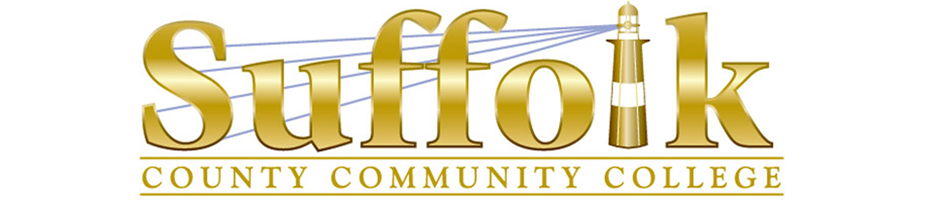 Michael J. Grant Campus  Academic AssemblyDecember 10, 2019 Meeting Minutes Alexander Kasiukov called the meeting to order at 3:34pmThe minutes of November 12, 2019 meeting were unanimously approved.Chair's Report given by Alexander Kasiukov – see http://kasiukov.com/assembly/updates/2019-12-10/index.html#Grant-Campus-Academic-AssemblyAlex Kasiukov – The Assembly is ahead of the game.  We have already considered many of the issues that the FCCC are just now considering.Resolutions from the Executive Committee:Resolution 2019-09-[18] Censuring the Interim College President (Alexander Kasiukov) Passed [44-9-12]Background Information 

In the contractually established hiring procedure, the president has to consult with the hiring committee as part of the normal process of filling a faculty vacancy.  The contract specifies that the President has to form a committee and charge the committee with determining applicable academic qualifications. The committee does not have the authority to hire, the committee has the authority to recommend. The President has the sole power to hire or not hire a candidate based upon the recommendation of the committee. The question at hand is whether the President ever intended to adhere to the recommendations of the committee.  Was the committee set-up merely pro forma, with no intent to follow the recommendations of that committee? The President ignored all the possible applicable academic qualifications the committee came up with.  

A quorum was called and recognized with 60 Assembly members in attendance.

Issues that were raised and discussed were whether the contract was violated, the ethical violations from the President’s actions and the violations of the principles of shared governance. Suggestions were made to ask the FA to clarify and strengthen the contract language.The resolution to censure the interim president is narrow in focus and only addresses the issues of faculty governance and ethics.The question was called and a vote taken on whether or not to stop the discussion which requires 2/3 of the vote.  The required 2/3 vote was met and the vote on the resolution was taken.Resolutions from the College-wide Academic Standards Committee:Resolution 2019-09-[19] Approving the Proposal to Extend the Withdrawal Period to Two-Thirds of the Term (Jill Malik) Passed [50-2-2]Resolution 2019-09-[20] Approving the Proposal to Remove W from Final Grade Drop Down Menu (Jill Malik) Passed [38-10-1]Resolution 2019-09-[21] Approving the Post-Withdrawal Deadline Appeal Policy (Jill Malik) Failed [12-35-0]This proposal establishes a new procedure for student-initiated withdrawals between weeks 10 and 15.   The resolution attempts to establish consistency across the campuses by having the student file an appeal with the VPAA for documented extenuating circumstances. Failure to support this resolution will not affect the other 2 resolutions that have passed and the current policy of allowing faculty members to sign the withdrawal form until the end of the semester will remain in effect. If the proposal is defeated, it would come back to CASC for a possible revision.  CASC looked at the policies across the community colleges and after the 10th week many of the schools don’t give an option of an appeal. This proposal is more lenient that most of the other comparable schools. It gives a student an opportunity to withdraw whereas other schools do not.  This proposed policy gives the students an opportunity to withdraw up until the last day for extenuating circumstances.Resolutions from the College-wide Curriculum Committee: Resolution 2019-09-[22] Approving the ENG206 The Short Story Course Revision Proposal (Janet Simpson) Passed [44-1-0]Resolutions from the Grant Campus Curriculum Committee: Resolution 2019-09-[23] Approving the A.A.S. Chemical Dependency Counseling Program Curriculum Revision Proposal (Kathleen Ayers-Lanzillotta) Passed [41-3-1]Resolution 2019-09-[24] Approving the COL100 College Seminar (themed) New Course Proposal (Virginia Horan, Dawn Tracy-Hanley, Janet Simpson) Passed [39-2-0]Resolutions from the SUNY Faculty Council of Community Colleges:Resolution 2019-09-[25] Endorsing the FCCC Resolution on Gender Inclusivity within SUNY (Danna Prather Davis, Alexander Kasiukov) Passed [35-5-1]Resolution 2019-09-[26] Endorsing the FCCC Resolution in Support of Child Care Funding (Danna Prather Davis, Alexander Kasiukov) Passed [39-0-0]Resolution 2019-09-[27] Endorsing the FCCC Resolution Supporting New Funding Model for the Community Colleges (Danna Prather Davis, Alexander Kasiukov) Passed [39-0-0]For the Good of the Assembly Motion to Adjourn Meeting adjourned at 5:40pm